  January  Little Disciples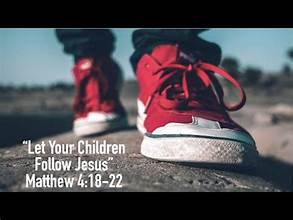 123456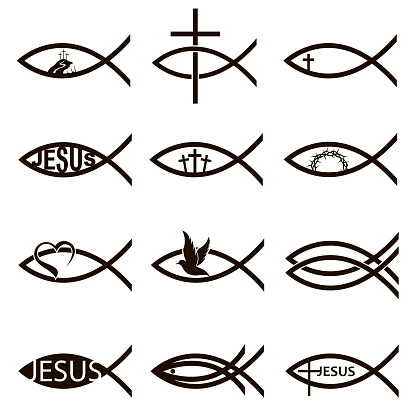 Families   5:45-6:45God’s covenant with AbrahamKids with leaders-AbrahamEpiphany Blessing- bless your home78910111213Parents at home:Read story of the Magi watch video14151617181920Faith Fun Night 5:45-6:45Baby Jesus Birthday party21222324252627Parents at home:Star craftGod’s story video28293031Families 5:45-6:45God’s covenant with MosesKids with Leaders Moses